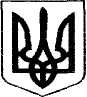 Міністерство освіти і науки УкраїниДепартамент освіти і науки Сумської обласної державної адміністраціїДержавний професійно – технічний навчальний заклад«Лебединське вище професійне училище лісового господарства»вул. 19 Серпня, . Лебедин, 42200, тел./факс (05445) 2-13-61Е-mail: Lebedin_vpu@ukr.net  Код ЄДРПОУ 02547346НАКАЗ04 січня 2021 р.                                                                            № 3-ОДЩодо  організації освітнього  процесу з 08 січня 2021 рокуНа виконання  листа Міністерства освіти і науки України від 16.12.2020 № 1/9-697 «Щодо організації освітнього процесу в закладах професійної (професійно-технічної) освіти з 08 січня 2021 року» НАКАЗУЮ:1.Розпочати освітній процес  II семестру   з 11 січня  2021 року   у дистанційному режимі. 2.Керівникам служб скласти гнучкий графік роботи працівників закладу та  взяти на особистий  контроль . 3. Викладачам  забезпечити на належному рівні  виконання навчальних програм  здовувачами  освіти    під час  освітнього процесу    у дистанційному  режимі.4. Виробниче  навчання   відтермінувати  до завершення  періоду посилення обмежень. 5. Контроль за виконанням   цього наказу залишаю за собою.                   Директор                                   Анатолій ТРОЯН 